         ЕСЛИ У ВАС ПОЯВИЛОСЬ НЕДОМОГАНИЕ,        ГОЛОВНАЯ БОЛЬ, ОЗНОБ, БОЛЬ В МЫШЦАХ,         КАШЕЛЬ, ПОВЫШЕНИЕ  ТЕМПЕРАТУРЫ                  СРОЧНО ВЫЗЫВАЙТЕ ВРАЧА!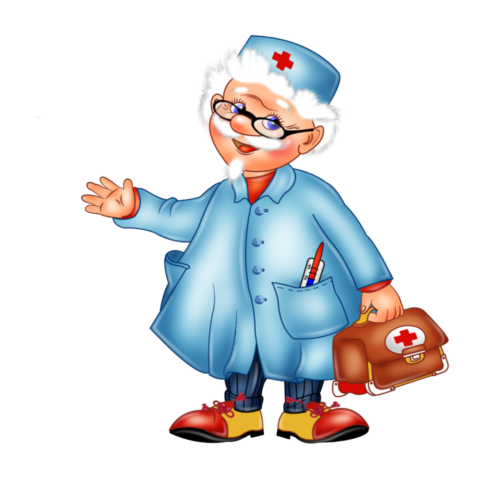 НЕ ПРИНЕБРЕГАЙТЕ ПРОСТЫМИ СПОСОБАМИ      ПРОФИЛАКТИКИ ГРИППА:ИЗБЕГАЙТЕ ПОСЕЩЕНИЯ МЕСТ СКОПЛЕНИЯ ЛЮДЕЙПРОВЕТРИВАЙТЕ ПОМЕЩЕНИЯ 4-5 РАЗ В СУТКИ ЧАСТО МОЙТЕ РУКИ С МЫЛОМ ЕЖЕДНЕВНО ПРОВОДИТЕ ВЛАЖНУЮ УБОРКУПИТАНИЕ ДОЛЖНО БЫТЬ ПОЛНОЦЕННЫМ И ВИТАМИНИЗИРОВАННЫМПОМНИТЕ!  НЕСВОЕВРЕМЕННО НАЧАТОЕ ЛЕЧЕНИЕ ОСЛОБЛЯЕТ ИММУННУЮ СИСТЕМУ, СПОСОБСТВУЕТ РАЗВИТИЮ ОСЛОЖНЕНИЙ!  БОЛЬНЫЕ ГРИППОМ ЗАРАЗНЫ ДЛЯ ОКРУЖАЮЩИХ С ПЕРВЫХ ЧАСОВ ЗАБОЛЕВАНИЯ. ПРИ ЧИХАНИИ И КАШЛЕ ВИРУС ПОПАДАЕТ В ВОЗДУХ, А ОТТУДА - В ДЫХАТЕЛЬНЫЕ ПУТИ ЗДОРОВОГО ЧЕЛОВЕКА.ГБУЗ РК Симферопольская поликлиника №2 « Центр здоровья»